Type your paper title hereFirstname Middlename LASTNAME1, Firstname Middlename LASTNAME2, and Firstname Middlename LASTNAME1,* 1University/Institute Mailing Address, Street/Road, City/Province, State, Zip Code, Country2University/Institute Mailing Address, Street/Road, City/Province, State, Zip Code, Country*Corresponding author e-mail: example@domain.ac.th, Phone: +xx (0) xxxxxxx, Fax: +xx (0) xxxxxxxAbstractInsert your abstract here covering some short descriptions of motivations, research procedure, results, and conclusions (maximum length 200 words). Keywords:	…………….; …………; ………….; …………. (3-5 keywords) 1. Introduction2. Experimental2.1 Subsection	Type your text here.Equation examples:      y = mx + c						(1)         E = mc2						(2)3. Results and discussion (Results section and Discussion section may be separated)Figure 1.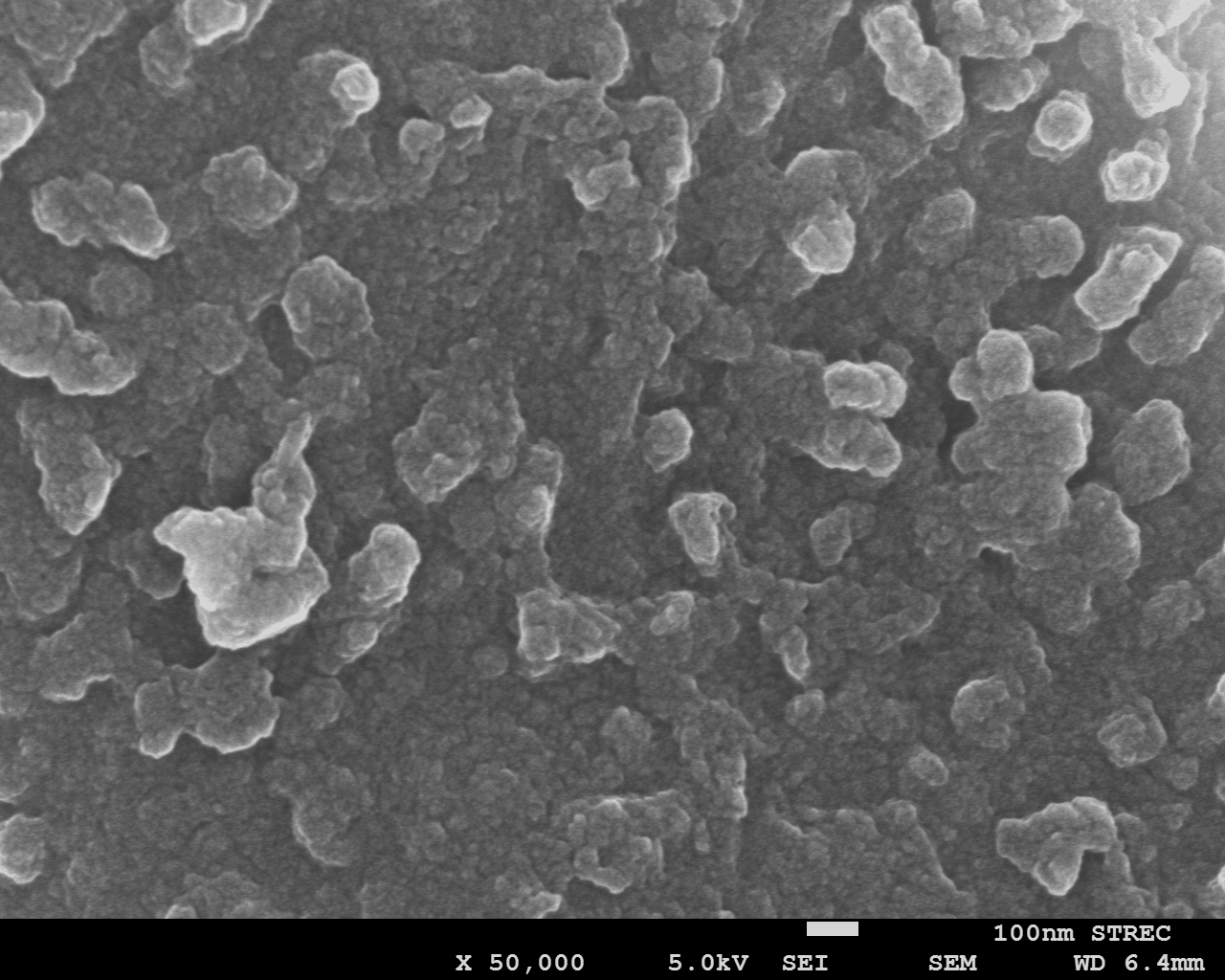 Figure 2.Tables (examples)Table 1Table 24. Conclusions5. AcknowledgementsIn-text citation example: ‘…..good insulators [8]. Rowell [9] has reported that…..’ and ‘…..examined [10]. Du et al. [11] treated fibres at…...’References (examples)[1] 	B. F. Abu-Sharkh and H. Hamid, "Degradation study of date palm fibre/polypropylene composites in natural and artificial weathering: mechanical and thermal analysis," Polymer Degradation and Stability, vol. 85, pp. 967-973, 2004. (Reference to a journal)[2] 	I. M. Daniel and O. Ishai, Engineering mechanics of composite materials. New York: Oxford University Press, Inc., 1994. (Reference to a book)[3] 	A. Dufresne, "8 - Cellulose-Based Composites and Nanocomposites," in Handbook of Biopolymers and Biodegradable Plastics, ed Boston: William Andrew Publishing, 2013, pp. 153-169.  (Reference to a chapter in an edited book)* Total word count for a regular manuscript needs to be between 2,500-6,000* Total word count for a review manuscript needs to be between 3,000-10,000For more information, please see JMMM manuscript submission guidelines.Reinforcement typeComposition (%)Composition (%)Composition (%)Composition (%)Reinforcement typeABCDX36152326Y45281215Z1849627Reinforcement typeCrystallinity (%)X78Y59Z83